2M HD IP ミニバレットカメラFBN-B4002DP-R2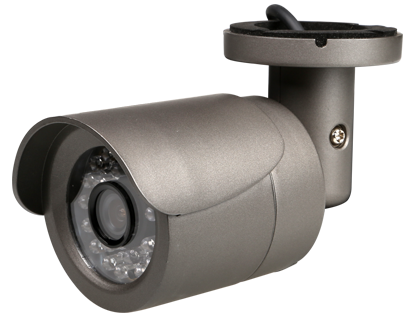 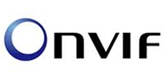 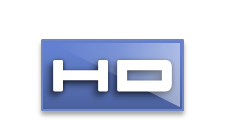 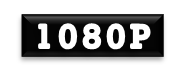 特長リアルタイム高精細バレットカメラビデオ圧縮エンジンにより、1080pフルHDのリアルタイムの記録と監視が可能です。マルチコーデック・同時マルチストリーミングデュアルH/Wコーデックは、異なる用途に対して、複数のストリームを異なる設定で送信することを可能にします。これにより、H.264 による遠隔ビデオ監視と同時に、高画質のMJPEG を NVR に送信することができます。自動切替ICR機能搭載より良い色再現性のために、デイモードで動作しているときは光学フィルタで赤外線をカットして撮影します。逆に、低照度環境では自動的に赤外線（IR）カットフィルタを外します。PoE内蔵パワー・オーバー・イーサネット(PoE, IEEE 802.3af)により簡単・安価な機器の設置が可能です。PoEは停電時のバックアップ電源を供給するUPS（無停電電源）を利用できるので、より安全な設置ができます。全天候型設計IP66適合の設計により、雨・雪・嵐といった厳しい天候下でも機能します。防水ケーブル防水設計のケーブルは高い信頼性をもたらします。悪天候条件により不具合を起こすことはありません。寸法図（単位：mm）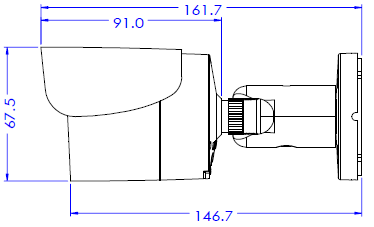 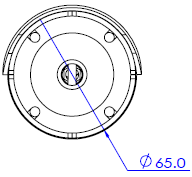 機器仕様カメラカメラ映像デバイス1/2.8“ 2.0M CMOS総画素数1920(H)X1080(V)有効画素数 約200万画素アスペクト比HD: 16:9   SD: 4:3焦点距離3.6mm, F2.0水平画角87° 最低照度カラー: 0.3Lux @ F2.0, 30IRE白黒: 0.00Lux @ IR LED ONデイ＆ナイトオート／デイ／ナイト(ICR)IR LEDIR LED 24個（距離： 10m）フォーカスマニュアルシャッタースピード 1/30sec ~ 1/60,000sec1/25sec ~ 1/60,000secDSSX2～X8AGC 最大41dBホワイトバランス オート／屋内／屋外／マニュアル一般一般カメラ姿勢制御3軸（パン／チルト／回転）電源DC 12V : 最大3.5WPOE IEEE 802.3af：最大4.5W認証FCC, CE, IP66, ROHS ハウジング全天候型, 防水ケーブル色：ダークグレーまたは黒材質 アルミダイカスト 寸法 正味(W x H) 161.7 x 67.5 (mm)重量500g動作温度-10°C ~ 50°CネットワークネットワークOS FreeRTOS映像圧縮H264/MJPEG映像ストリーミングマルチストリーミング　CBR/VBR（フレームレートと帯域幅を制御可能）解像度H.264/MJPEG : 1080P/720p/ D1/VGA/CIF/QVGA/QCIFフレームレート最大30/25fps(1080P/720p/ D1/VGA/CIF/QVGA/QCIF)最大クライアント数4Ipv4対応ONVIF, TCP/IP, UDP/IP, RTP(UDP/TCP), RTSP, NTP, HTTP, DNS, DDNS, DHCP, SMTP, ICMPDDNS対応対応公開DDNSサービス：www.dyndns.com, www.no-ip.comセキュリティダイジェスト認証 (ID/PW)対応OSWindows 7, Vista, XP , 2000対応ウェブブラウザChrome, Explorer, FireFox